Windows 10 Desktop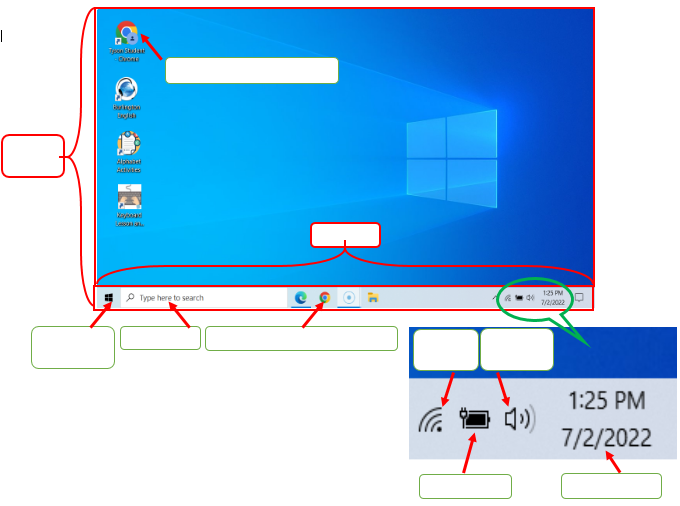 battery icon Chrome desktop iconChrome taskbar icon main desktopnetwork iconWindows search bartask bartime and datevolume iconWindows start menu